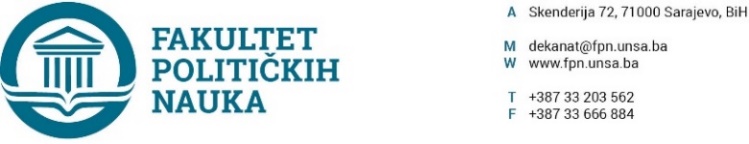 SLUŽBENA ZABILJEŠKAO održanoj petoj vanrednoj elektronskoj sjednici Vijeća Fakulteta političkih nauka Univerziteta u SarajevuDana 24.07.2020. godine Fakultet političkih nauka Univerziteta u Sarajevu održao je petu vanrednu elektronsku sjednicu Vijeća Fakulteta. Vijeće Fakulteta je na elektronskoj sjednici održanoj 24.07.2020. godine usvojilo Dnevni red kako slijedi: 1.Usvajanje Prijedloga Odluke o usvajanju Informacije o Periodičnom izvještaju za period 01.01.2020. - 30.06.2020. godine.Za prijedlog Odluke ''ZA'' je glasalo 40 članova Vijeća Fakulteta političkih nauka Univerziteta u Sarajevu.Sastavni dio Službene zabilješke čini usvojena Odluka Vijeća fakulteta sa pete elektronske sjednice 24.07.2020. godine, materijali uz Odluku  kao i stručno mišljenje sekretara Fakulteta.Službenu zabilješku sačinila: __________________________                                                                                                                                               Aida Sarajlić Ovčina, MASlužbena zabilješka sačinjena dana 24.07.2020. godine na Fakultetu političkih nauka Univerziteta u Sarajevu.